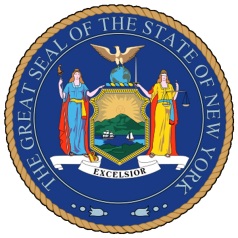 NEW YORK STATE SENATEOFFICE OF SENATOR MICHAEL GIANARISFor Immediate Release						Contact: Anna Adams-Sarthou December 19, 2011						 	  718-728-0960									  sarthou@nysenate.govSTATEMENT FROM SENATOR MICHAEL GIANARIS ON SELECTION OF CORNELL UNIVERSITY FOR APPLIED SCIENCES CAMPUS ON ROOSEVELT ISLAND"I welcome the selection of Cornell University to create a state-of-the-art Applied Sciences Campus on Roosevelt Island. This facility will create thousands of new jobs and its location will advance western Queens' growing reputation as a hub of job growth, technology and entrepreneurship. As we continue to face difficult financial times, it is initiatives like this one that incentivize new businesses to establish themselves here and fuel economic development."###http://www.scribd.com/SenatorMikeGianaris www.gianaris.nysenate.gov